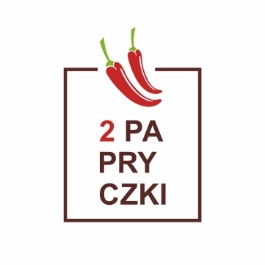 8-12.04Poniedziałek Pomidorowa z ryżem (300ml), paluszki rybne (130g), kopytka z cebulką zasmażaną (100g), surówka (120g)Kompot owocowy 250mlCałość: 982kcalWtorek Kapuśniak z ziemniakami (300g)   + placki ziemniaczane  (180g), sos po węgiersku z mięsem (220g)  Kompot 250mlCałość: 990 kcalŚroda Krupnik  (300g) , kotlet mielony (140g) , ziemniaki (90g) , surówka (120g) Kompot 250ml Całość: 930kcalCzwartekOgórkowa z ziemniakami (300g), pieczonki z kiełbasa i ziemniakami  (380g)Kompot 250mlCałość 967kcalPiątek:Rosół z makaronem (300g+ 20g)  pierogi z mięsem z cebulką zasmażaną (370g)Kompot 250mlCałość: 990kcal